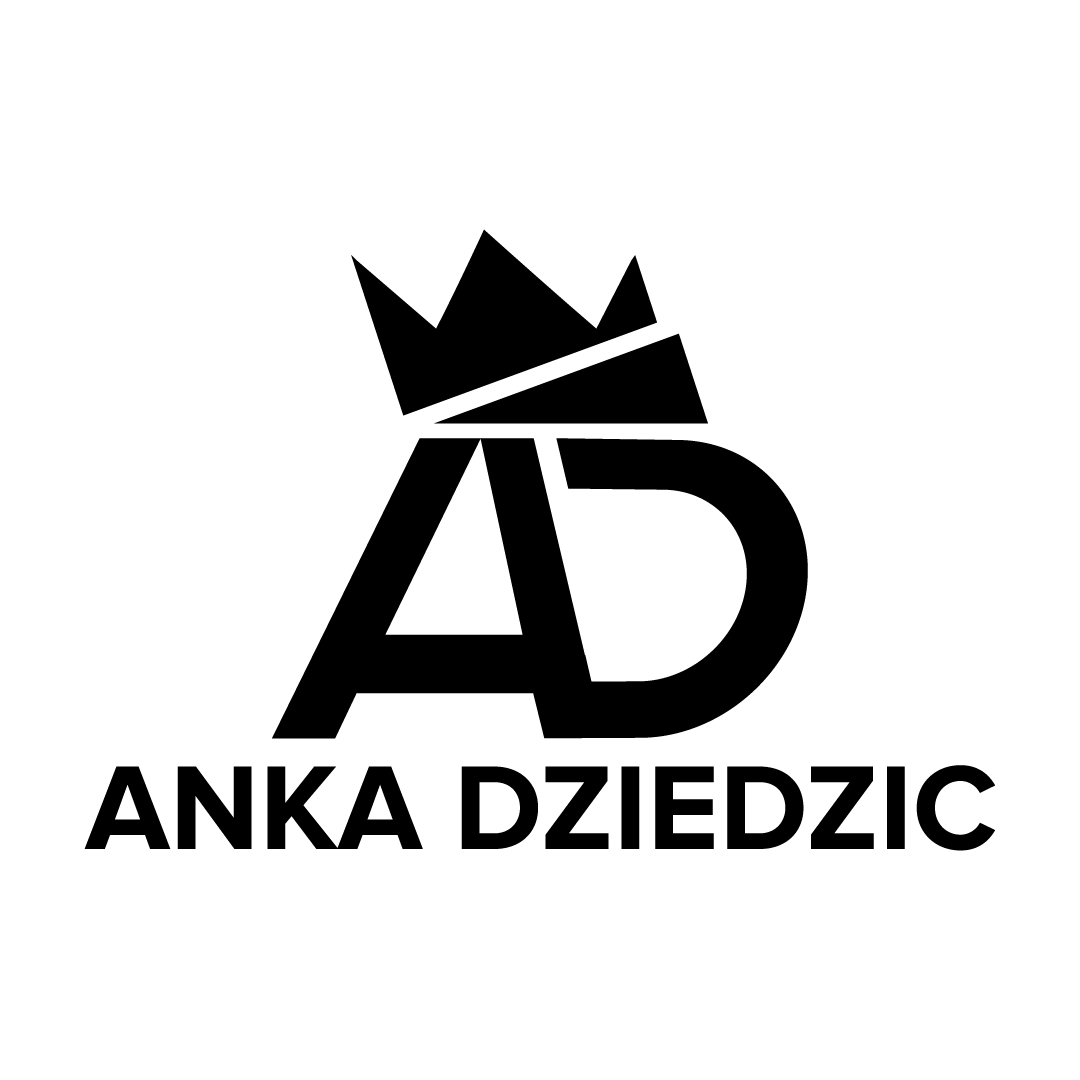 FORMULARZ ODSTĄPIENIA OD UMOWY (formularz ten należy wypełnić i odesłać na adres mailowy kontakt@ankadziedzic.pl)Data zawarcia zakupu: ...................Numer zamówienia: AD_...............Imię i nazwisko konsumenta: .................................................................Adres konsumenta: .................................................................................Niniejszym informuję o odstąpieniu od umowy sprzedaży następujących produktów:1) ................................................................................................................ – cena: ..............,2) ................................................................................................................ – cena: ................3) ................................................................................................................ – cena: ................4) ................................................................................................................ – cena: ................Adres wysyłki zwracanych produktów: 4Values Global Solutions Sp. z o.o.FIT ANKA ANNA DZIEDZICul. Parzniewska 405-800 Pruszkówtel. 519-425-567 ……………………….......………………………………………Data oraz Podpis (tylko jeżeli formularz jest przesyłany w wersji papierowej)  